ҠАРАР	 		                                                              РЕШЕНИЕ                                    Об утверждении схемы избирательных округов по выборам депутатов Совета сельского поселения Дюртюлинский сельсовет муниципального района Шаранский район Республики Башкортостан двадцать седьмого созываВ соответствии со статьей 18 Федерального закона «Об основных гарантиях избирательных прав и права на участие в референдуме граждан Российской Федерации», статьей 15 Кодекса Республики Башкортостан о выборах, пунктом 2 статьи 7 Устава сельского поселения Дюртюлинский сельсовет муниципального района Шаранский район Республики Башкортостан, рассмотрев решение территориальной избирательной комиссии муниципального района Шаранский район Республики Башкортостан (с полномочиями избирательной комиссии сельского поселения Дюртюлинский сельсовет муниципального района Шаранский район Республики Башкортостан) Совет решил:	1.Утвердить схему избирательных округов по выборам депутатов Совета сельского поселения Дюртюлинский сельсовет муниципального района Шаранский район Республики Башкортостан двадцать седьмого созыва и ее графическое изображение (прилагается).              2. Обнародовать утвержденную схему избирательных округов и ее графическое изображение путем размещения на сайте сельского поселения www.durtuli.sharan-sovet.ru и на информационных стендах, расположенных по адресам: с. Дюртюли, ул. Школьная, д.29; с. Еремкино, ул. Мира, д. 15А; с. Барсуково, ул. Школьная, д.2А; д. Сарсаз, ул. Центральная, д. 12 не позднее 25 февраля 2015 года.	3. Направить настоящее решение в территориальную избирательную комиссию муниципального района Шаранский район Республики Башкортостан.Глава сельского поселения                                                        Л.Н.Гибатовас.Дюртюли03.02.2015№ 482	Приложение к решению	Совета сельского поселения	Дюртюлинский сельсовет 	муниципального района  	Шаранский район	Республика Башкортостан	№ 482 от 03.02.2015						Схема избирательных округов по выборам депутатов Совета сельского поселения Дюртюлинский сельсовет муниципального района Шаранский район Республики Башкортостан двадцать седьмого созыва и ее графическое изображениеГлава сельского поселения Дюртюлинский сельсовет							Л.Н.Гибатова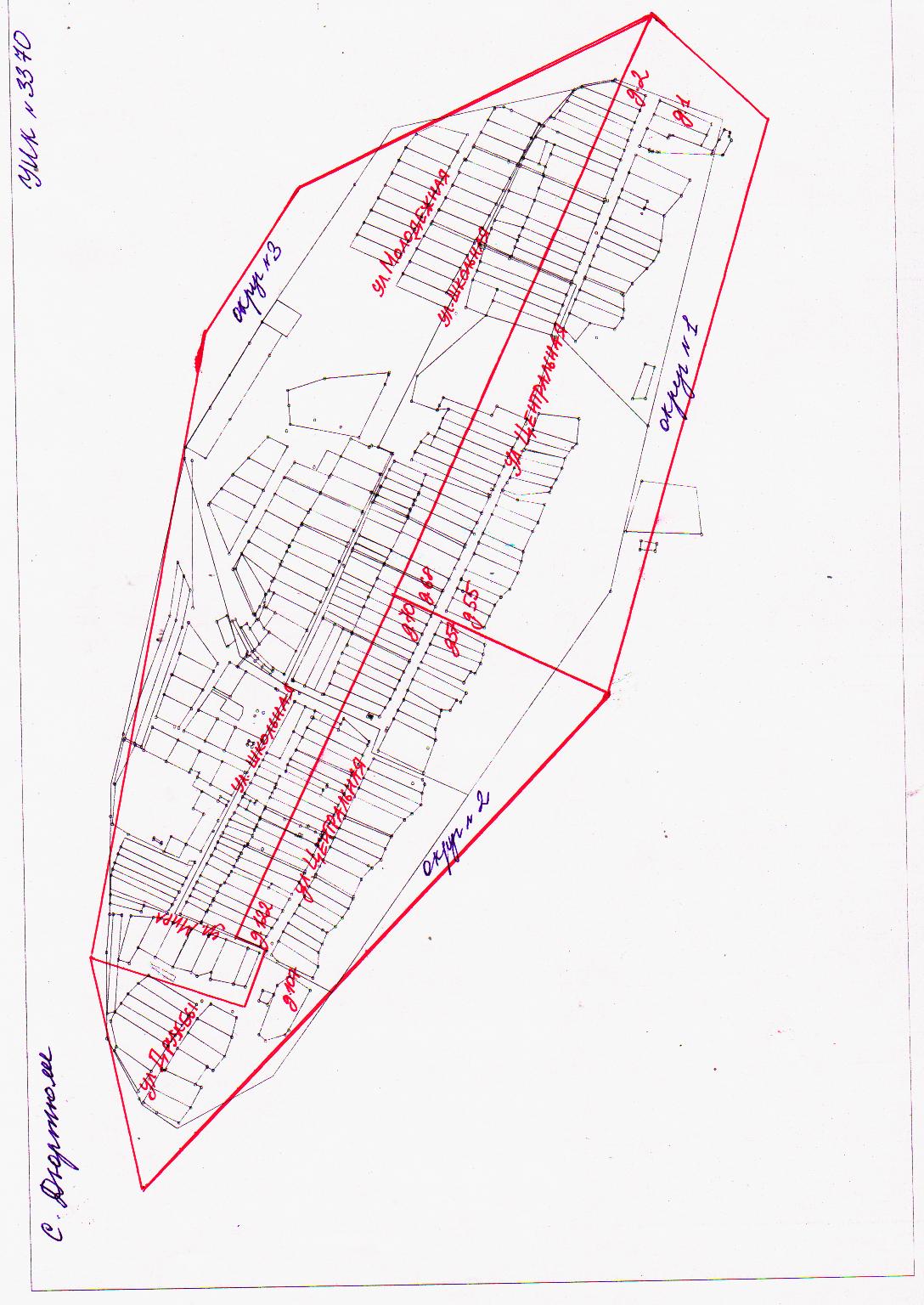 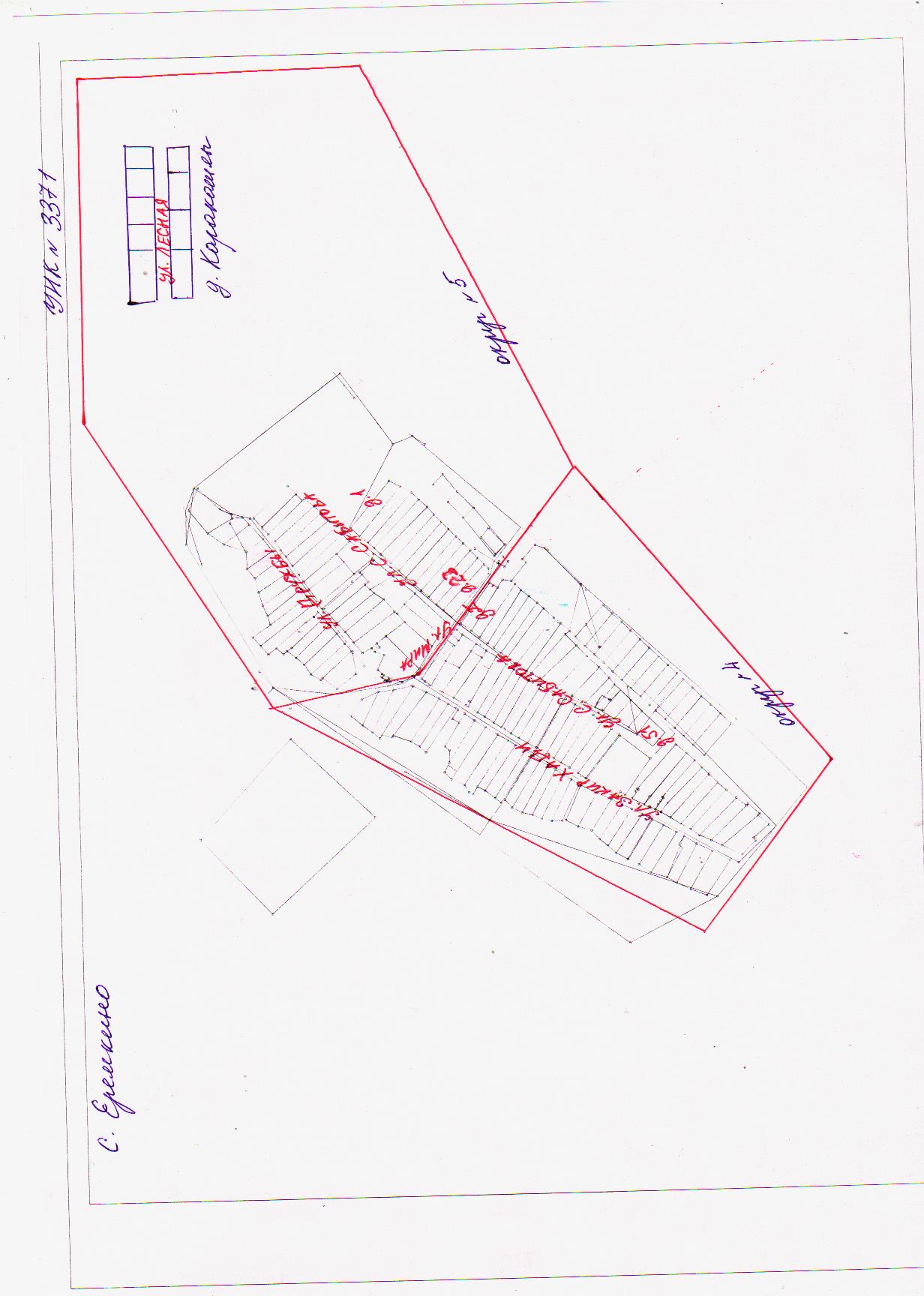 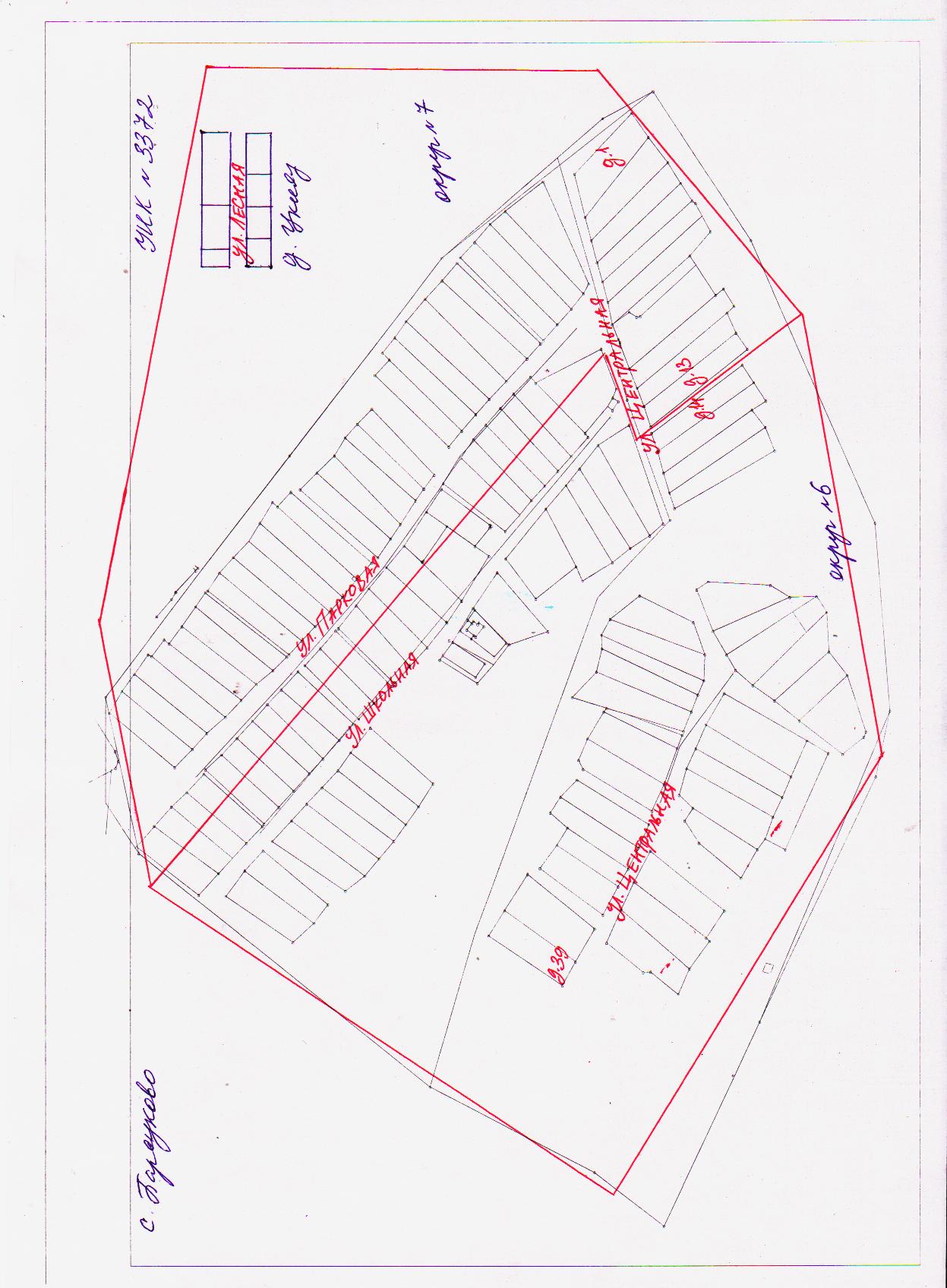 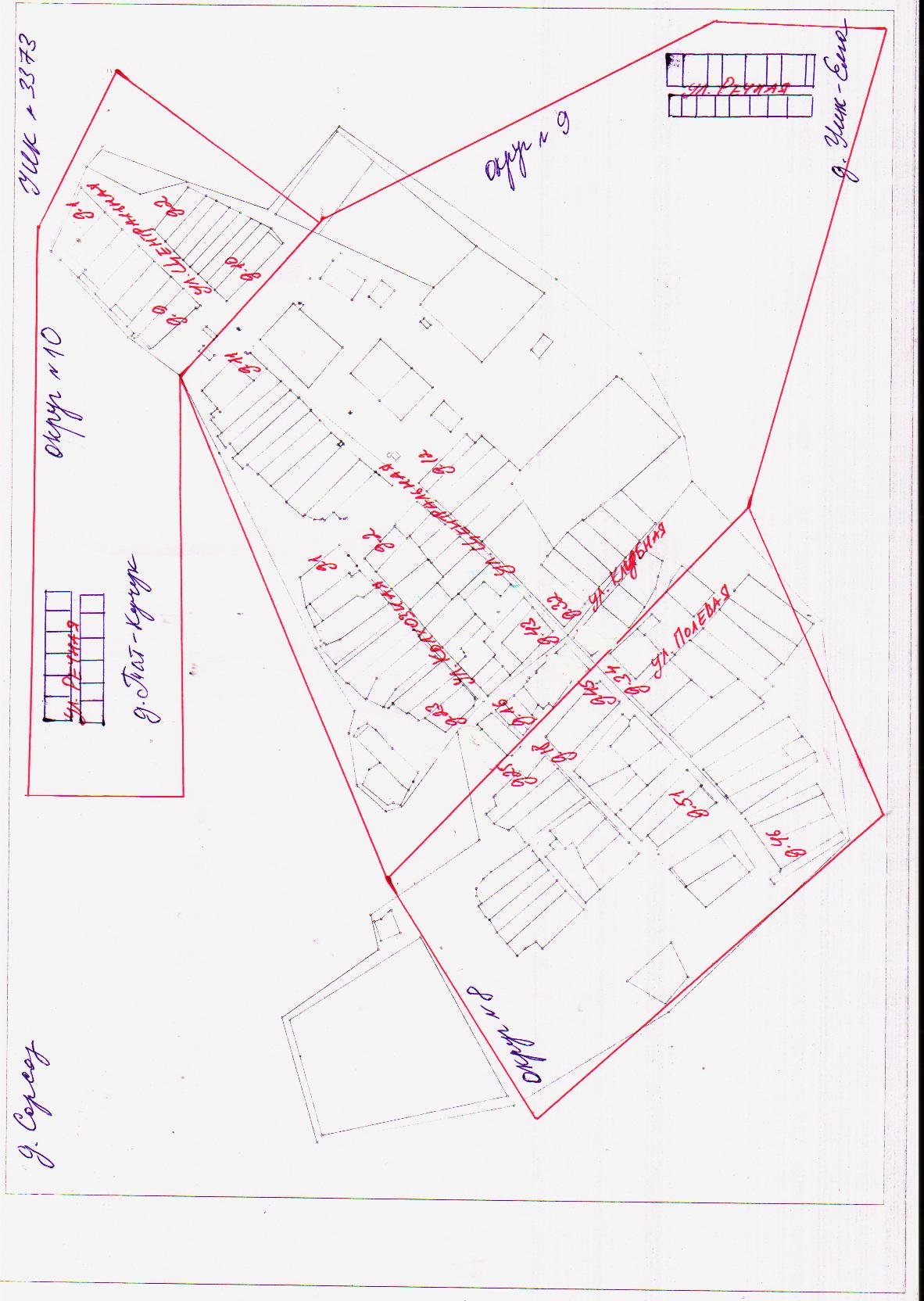 Башкортостан РеспубликаһыШаран районы муниципаль районыныңДүртөйлө ауыл Советыауыл биләмәһе Советы452642,Дүртөйлө ауылы, Мэктэп урамы, 29-йорттел.(34769) 2-39-19 email: durtss@yandex.ru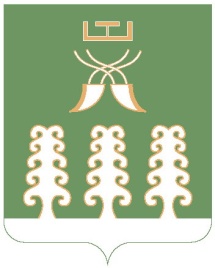 Республика БашкортостанСовет сельского поселенияДюртюлинский сельсовет муниципального  районаШаранский район452642,с. Дюртюли, ул. Школьная, д.29 тел.(34769) 2-39-19 email: durtss@yandex.ru№избирательногоокругаНаименованиенаселенногопунктаГраницы избирательногоокруга1215 избирателей1с.Дюртюлиул. Центральная,по четной стороне  д.2-68;по нечетной стороне д.1-55.1342с.Дюртюлиул. Центральная,по четной стороне д. 70 - 122по нечетной стороне д.57-107ул. Дружбы.1343с.Дюртюлиул. Мира, ул. Школьная, ул. Молодежная.1344с. Еремкиноул. Закир Хади,ул.Мира, д.1-7;ул. Салиха Сабитова,по четной стороне  д.10-12;по нечетной стороне д.25-51.1345с. Еремкинод. Каракашлыул. Салиха Сабитова,по четной стороне д.2-8;по нечетной стороне д.1-23,    ул. Дружбы, ул. Мира.ул. Лесная.1346с. Барсуковоул. Центральная, д.14-39;ул. Школьная. 1107с. Барсуковод. Укиязул. Парковая, ул. Центральная д. 1-13.ул. Лесная.1108д. Сарсазул. Центральная,по четной стороне д.34-46;по нечетной стороне д.45-51,ул. Полевая, ул. Речная,ул. Колхозная,по четной стороне д.18-26;по нечетной стороне д.25-29.1089д. Сарсазд. Улик-Елгаул. Колхозная,по четной стороне д.2-16по нечетной стороне д.1-23;ул. Клубная, ул. Центральная,по четной стороне д.11-43;по нечетной стороне д.12-32.ул. Речная.10910д. Сарсазд. Тат-Кучукул. Центральная,по четной стороне д.2-10;по нечетной стороне д.1-9;ул. Речная.108